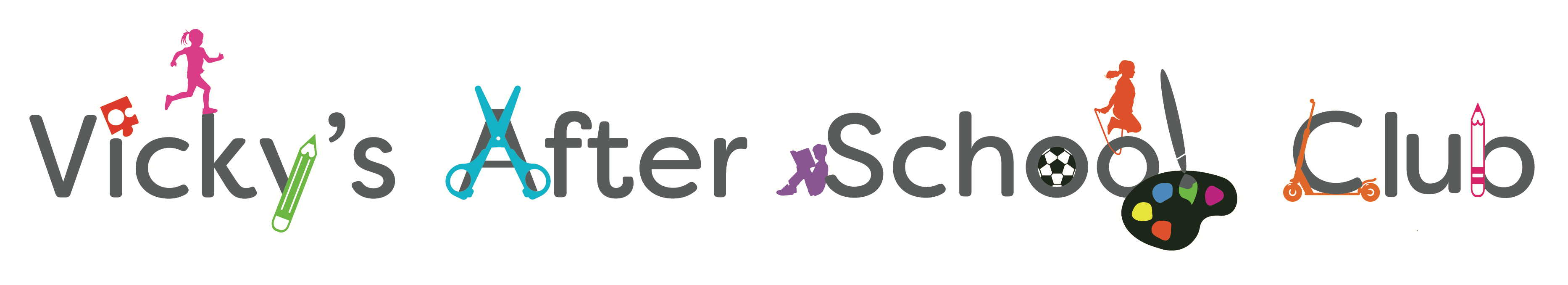 Manager and Playworker Vacancies for our Breakfast and After School Club in Marcham
We are looking for a highly motivated Manager to take responsibility for planning, organising and running the After School Club.  At Vicky’s After School Club we aim to provide a safe, secure and relaxed environment, offering a range of activities to reflect the interests of the children in our care.  Our clubs are privately owned and Vicky herself will ensure you receive the best support and training to encourage you to be the best you can be. First and foremost you must enjoy working with children aged between 4 – 11 years old.  You must be prepared to plan and organise varied and creative play, taking the children’s own interests into account. Are you responsible, enthusiastic and reliable?  Are you a team leader? If this sounds like you, please do get in touch. 
We are also looking for Playworkers. Do you enjoy working with children and having fun? Are you a good team player and do you love to support children in their learning and development?  If the answer is yes, this could be the job for you. We are looking for engaging, reliable, caring and enthusiastic members of the community who would love to be part of our team and bring their own ideas and vision to our new clubs in Marcham. Hours from 2.45 – 6.15 Monday-Friday, term time only.(Holiday work available)Salary dependant on experience and qualifications.Minimum age 18 years (Ofsted requirement)Please note that an enhanced DBS check will be undertaken as part of the recruitment process.If you are interested and would like further information, please contact:Vicky Hickman Tel No: 07887711454  Email: info@vickysafterschoolclub.co.ukwebsite: www.vickysafterschoolclub.co.uk